New Artist Submission FormBefore making a submission, please read the Information for Prospective Artists on our website (under Call for Artists), thank you.Please complete this Submission Form and supply your CV, Artist’s Statement and any other supporting information along with 6 good quality images of your work as attachments via email to :			submissions.chalkgallery@outlook.comYou may complete this form in Microsoft Word or Mac Pages, but please export it to PDF format before you email it back to us.Your CV should be 2 pages maximum with dates in reverse chronological order. Please include information relating to exhibitions, awards, residencies, commissions or publications.The six images of your work should include title, medium, dimensions in cm and the retail price.  Images should be in JPEG format and no bigger than 500 KB each. Please submit work that you think would be appropriate for Chalk Gallery.  All works nominated should belong to the same discipline.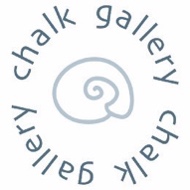 First Name 	:Last Name 	:Address 	:Town 		:County	:Post Code	:How long is your journey from home to Lewes (approximately, in minutes) ?Mobile Telephone Number		:Landline Telephone Number 	:Email Address 	:Website *		:Facebook Page *	:Instagram *		:Twitter *		:These are not mandatory but are an indication of your skills.  Chalk artists develop a strong online presence after joining.Are you applying to Chalk as a 2D or 3D artist ?Preferred Medium :List any other galleries you currently exhibit with :When have you visited Chalk ? What attracted you to apply to Chalk Gallery? List 3 main reasons :1.2.3.If you are invited to join Chalk as a permanent artist, when would you be able to join?Chalk is an artist run gallery where artists share responsibility for all aspects of the running and managing the gallery. This includes producing new original work currently every 9 weeks, stewarding in the gallery for one day every 3 weeks, attendance at Chalk business meetings (currently via Zoom) and taking on a specific role (e.g. social media, publicity, maintenance, hanging team, finance etc).Please list the key skills, experience and/or attributes you could contribute to Chalk :Do you have any particular questions ?Thank you for your submission.  Please email your completed form in PDF format to submissions.chalkgallery@outlook.com along with your CV, Artist’s Statement, 6 JPEG images of your work (each image less than 500 KB, with title, medium, dimensions in cm and retail price) and any other supporting information. You will soon be contacted by a member of our recruitment team.Successful applicants will be called for an interview at the gallery, which will be carried out following the current COVID-19 safety measures recommended by the UK government.Date and time to be confirmed.Thank you for your interest in joining Chalk Gallery!The Chalk Gallery ArtistsChalk Gallery - 4 North Street - Lewes BN7 2PA01273 474477 - chalkgallerylewes@gmail.com - www.chalkgallerylewes.co.uk